ISO 19165-2:2018(WD)ISO TC 211/SC/WG 7Secretariat: SISGeographic information -- Preservation of digital data and metadata -- Part 2: Content specifications for Earth observation data and derived digital productsWD stageThis document is not an ISO International Standard. It is distributed for review and comment. It is subject to change without notice and may not be referred to as an International Standard.Recipients of this draft are invited to submit, with their comments, notification of any relevant patent rights of which they are aware and to provide supporting documentation.© ISO 2018All rights reserved. Unless otherwise specified, or required in the context of its implementation, no part of this publication may be reproduced or utilized otherwise in any form or by any means, electronic or mechanical, including photocopying, or posting on the internet or an intranet, without prior written permission. Permission can be requested from either ISO at the address below or ISO’s member body in the country of the requester.ISO copyright officeCP 401 • Ch. de Blandonnet 8CH-1214 Vernier, GenevaPhone: +41 22 749 01 11Fax: +41 22 749 09 47Email: copyright@iso.orgWebsite: www.iso.orgPublished in SwitzerlandContentsThis template allows you to work with default MS Word functions and styles. You can use these if you want to maintain the Table of Contents automatically and apply auto-numbering.To update the Table of Contents please select it and press "F9".Foreword	vIntroduction	vi1	Scope	12	Normative references	13	Conformance	14	Terms and definitions	25	Symbols and abbreviated terms	36	Missions and Stages	46.1	Mission Concept Stage	46.2	Mission Definition Stage	46.3	Mission Implementation Stage	56.4	Mission Operations Stage	56.5	Post Mission Stage	57	Preservation Content	57.1	Mission Concept Stage	67.1.1	Rationale	67.1.2	Content	67.2	Mission Definition Stage	77.2.1	Rationale	77.2.2	Content	77.3	Mission Implementation Stage	87.3.1	Rationale	87.3.2	Content	97.4	Mission Operations Stage	117.4.1	Rationale	117.4.2	Content	117.5	Post Mission Stage	177.5.1	Rationale	177.5.2	Content	17Annex A (normative)  Abstract test suite	20A.1	Semantics	20A.2	Mission Concept Stage	20A.3	Mission Definition Stage	20A.4	Mission Implementation  Stage	20A.5	Mission Operations  Stage	20A.6	Post Mission  Stage	21Annex B	22Annex C	23C.1	Introduction	23C.2	Structure of the Mission Metadata	23Bibliography	28ForewordISO (the International Organization for Standardization) is a worldwide federation of national standards bodies (ISO member bodies). The work of preparing International Standards is normally carried out through ISO technical committees. Each member body interested in a subject for which a technical committee has been established has the right to be represented on that committee. International organizations, governmental and non-governmental, in liaison with ISO, also take part in the work. ISO collaborates closely with the International Electrotechnical Commission (IEC) on all matters of electrotechnical standardization.The procedures used to develop this document and those intended for its further maintenance are described in the ISO/IEC Directives, Part 1. In particular, the different approval criteria needed for the different types of ISO documents should be noted. This document was drafted in accordance with the editorial rules of the ISO/IEC Directives, Part 2 (see www.iso.org/directives).Attention is drawn to the possibility that some of the elements of this document may be the subject of patent rights. ISO shall not be held responsible for identifying any or all such patent rights. Details of any patent rights identified during the development of the document will be in the Introduction and/or on the ISO list of patent declarations received (see www.iso.org/patents).Any trade name used in this document is information given for the convenience of users and does not constitute an endorsement.For an explanation of the voluntary nature of standards, the meaning of ISO specific terms and expressions related to conformity assessment, as well as information about ISO's adherence to the World Trade Organization (WTO) principles in the Technical Barriers to Trade (TBT), see www.iso.org/iso/foreword.html.This document was prepared by Technical Committee ISO/TC 211 Geographic information / Geomatics. A list of all parts in the ISO 19165 series can be found on the ISO website.Any feedback or questions on this document should be directed to the user’s national standards body. A complete listing of these bodies can be found at www.iso.org/members.html.IntroductionMany agencies across the globe are generating important datasets by collecting measurements from instruments in-situ and on board aircraft and spacecraft, globally and constantly.  The data resulting from such measurements and digital products derived from them are valuable resources that need to be preserved for the benefit of future generations.  These observations are the primary record of the Earth’s environment and therefore are the key to understanding how conditions in the future will compare to conditions today. Earth science observational data, derived products and models are used to answer key questions such as “How is the Global Earth System Changing?”, “What are the sources of change in the Earth systems and what are their magnitudes and trends?”, “How will Earth system change in the future?”, and “How can Earth system science improve mitigation of and adaptation to global change?”.In the near-term, as long as the missions’ data are being used actively for scientific research, it continues to be important to provide easy access to the data and services commensurate with current information technology. For the longer term, when the focus of the research community shifts toward new missions and observations, it is essential to preserve the previous mission data and associated information. This will enable a new user in the future to understand how the data were used for deriving information, knowledge and policy recommendations and to “repeat the experiment” to ascertain the validity and possible limitations of conclusions reached in the past and to provide confidence in long term trends that depended on data from multiple missions.Organizations that collect, process, and utilize Earth observation data today have a responsibility to ensure that the data and associated content continue to be preserved by gathering this information and preserving it themselves, or by handing it off to other organizations. In order to ensure preservation of all the content necessary for understanding and reusing the data and derived digital products, a standard is needed that specifies this content. While there are existing standards that address archival and preservation in general, there are no existing international standards or specifications to address what content should be preserved.Specifications for preservation of information content complement existing archive standards. Space agencies that are members of the international Consultative Committee for Space Data Systems (CCSDS) have long recognized the importance of developing information standards for use in long-term preservation of space-related data collections. Volunteers developed the Open Archival Information System Reference Model (OAIS-RM).  Subsequent activities continue to expand through a range of related interests that reach toward more practical guidance for developing agency standards. They include provider-archive interchange recommendations (2004) and packaging of data and metadata (XFDU), to facilitate information transfer and archiving (2008). The most recent update to the OAIS Reference Model is the publication ISO 14721:2012 “Space data and information transfer systems – Open archival information system (OAIS) – Reference model”.  The OAIS Reference Model provides a conceptual framework for archiving digital information. The CCSDS also has developed ISO 16363 that specifies requirements for certification of trustworthy digital repositories, based on the OAIS Reference Model, and ISO 16919 that describes how to audit archives for compliance with the requirements.ISO 19115-1 provides a metadata model for describing geographic information and services, and ISO 19115-2 augments ISO 19115-1 with additional structure to describe the acquisition and processing of geographic imagery and gridded data. It provides the structure needed to represent properties of the instruments acquiring data, instrument geometry, production processes, etc. The structure provided by ISO 19115-2 is useful for representing the preservation content intended to be specified with this standard (i.e., ISO 19165-2).ISO 19165-1, a standard for “Geographic Information - Preservation of digital data and metadata – Part 1: Fundamentals”, considers geographic information preservation in general and is related to this proposed standard. As stated in ISO 19165-1:“In preserving data, future users need to understand what they are working with (context information) and how the data were created (provenance information). Because most Earth science data involve complex physics and mathematics, the metadata shall include sufficient documentation (or pointers thereto) that provide the derivation of the algorithms used to generate the dataset. Likewise, the metadata shall include pointers to calibration data and ancillary data that were needed to produce the dataset. The specific content items needed to preserve the full provenance and context of the data and associated metadata depend on the needs of the designated community and types of datasets (e.g., maps, remotely sensed data from satellites and airborne instruments, physical samples). Follow-up parts to this standard may be developed detailing content items appropriate to individual disciplines.”This standard, as Part 2 of ISO 19165, provides more detailed specifications for Earth observation data and derived digital products resulting from spaceborne and airborne remote sensing, as well as in situ observations.This standard takes advantage of the work performed by the Data Preservation and Stewardship Committee of the U.S. Earth Science Information Partners (ESIP) [1], NASA [2], ESA and CEOS WGISS [3]. The documents from these groups are integrated, along with the ISO standards mentioned above to provide specific content items to be preserved from Earth observing missions for the benefit of users. It is expected that if the content items specified by this standard are preserved, users will have sufficient information to be able to understand, reuse, and, ideally, regenerate data products without the assistance of the original teams that were responsible for their initial generation.Geographic information -- Preservation of digital data and metadata -- Part 2: Content specifications for Earth observation data and derived digital productsScope This part of ISO 19165 extends the standard for the long-term preservation of digital geospatial data to provide details about content describing the provenance and context specific to data from missions that observe the Earth using spaceborne, airborne or in situ instruments. It also applies the ISO standards ISO 19115-1 “Metadata – Part 1: Fundamentals”, ISO 19115-2 “Metadata - Part 2: Extensions for imagery and gridded data”, and ISO 19157:2013 “Geographic information -- Data quality”.Normative referencesThe following documents are referred to in the text in such a way that some or all of their content constitutes requirements of this document. For dated references, only the edition cited applies. For undated references, the latest edition of the referenced document (including any amendments) applies.ISO 14721:2012 “Space data and information transfer systems – Open archival information system (OAIS) – Reference model”ISO 19108:2002 “Geographic information – Temporal schema”ISO 19110:2005 “Geographic information – Methodology for feature cataloguing”ISO 19115-1:2014 “Geographic information – Metadata – Part 1: Fundamentals”ISO 19115-2:2018 “Geographic information – Metadata – Part 2: Extensions for acquisition and processingISO 19115-3:2016 “Geographic information – Metadata – XML schema implementation of metadata fundamentals”ISO 19119:2016 “Geographic information – Services”ISO 19157:2013 “Geographic information – Data quality”ISO 19157-2:2016 “Geographic information – Data quality – Part 2: XML schema implementation”ISO 19165-1 “Geographic information — Preservation of digital data and metadata – Part 1: Fundamentals”ConformanceDetails of the conformance classes are given in the Abstract test suite in Annex A.Terms and definitionsFor the purposes of this document, the terms and definitions given in ISO 19165-1 and the following apply.4.1Ancillary DataData which are not obtained from the sensor itself (usually provided in the science telemetry) and have the primary purpose to serve the processing of instrument data. This can be divided into data referred to ‘engineering’, ‘core housekeeping’ or ‘subsystem’ data obtained from other parts of the measurement platform and includes parameters such as position and velocity, attitude and its range of change, time, temperatures, pressures, internally produced magnet fields, and other environmental measurements. Ancillary refers to data that exist purely to serve the data processing, whereas auxiliary data, while helping the process, are also datasets in their own right. Note 1 to entry: The definition in the original sources is tailored to spaceborne Earth observations.  It has been slightly modified here to be more general. The concept that ancillary data are those not collected by the sensor itself and that their primary purpose to to serve processing applies to Earth observation data from airborne and in situ instruments as well.[SOURCE: [5], modified - see note 1 to entry]4.2Auxiliary DataData which enhance processing and utilization of the Earth observing instrument data. The auxiliary data are not captured by the same data collection process as the instrument data. Auxiliary data include data collected by any other platform or process, preferably in georeferenced digital format. Auxiliary data help in data processing, but are also datasets in their own right. Note 1 to entry: The definition in the original sources is tailored to spaceborne Earth observations.  It has been slightly modified here to be more general. [SOURCE: [5], modified - see note 1 to entry]4.3DatasetIdentifiable collection of data.[SOURCE: ISO 19115-1:2014]4.4Dataset SeriesCollection of datasets sharing common characteristics.[SOURCE: ISO 19115-1:2014]4.5GranuleThe smallest aggregation of data which is independently managed (i. e. described, inventoried, retrievable). Granules may be managed as logical granules and/or physical granules.Note 1 to entry: Granule is often equivalent to dataset.4.6MissionEarth observing activity that uses spaceborne, airborne or in situ instruments.4.7Product LevelNumber indicating the degree of processing that has been performed on the observed data. Note 1 to entry: Level 0 data are reconstructed, unprocessed instrument and payload data at full resolution, with any and all communications artifacts (e.g., synchronization frames, communications headers, duplicate data) removed. At higher levels, the data are converted into more useful parameters and formats. The CEOS definitions of product levels are as follows:Level 0: Reconstructed unprocessed instrument data at full space time resolution with all available supplemental information to be used in subsequent processing (e.g., ephemeris, health and safety) appended. Level 1: Unpacked, reformatted level 0 data, with all supplemental information to be used in subsequent processing appended. Optional radiometric and geometric correction applied to produce parameters in physical units. Data generally presented as full time/space resolution. A wide variety of sub level products are possible. Level 2: Retrieved environmental variables (e.g., ocean wave height, soil moisture, ice concentration) at the same resolution and location as the level 1 source data. Level 3: Data or retrieved environmental variables which have been spatially and/or temporally re-sampled (i.e., derived from level 1 or 2 products). Such re-sampling may include averaging and compositing. Level 4: Model output or results from analyses of lower level data (i.e., variables that are not directly measured by the instruments, but are derived from these measurements).[SOURCE: Committee on Earth Observation Satellites, Working Group on Information Systems and Services, Interoperability Handbook, February 2008, Issue 1.1, http://ceos.org/document_management/Working_Groups/WGISS/Documents/WGISS_CEOS-Interoperability-Handbook_Feb2008.pdf].4.8Analysis Ready DataData that have been processed to a minimum set of requirements and organized into a form that allows immediate analysis with a minimum of additional user effort and interoperability both through time and with other datasets.Note 1 to entry: The definition from CEOS for CEOS Analysis Ready Data for Land (CARD4L) has been generalized here to include other than satellite data by omitting the word "satellite" from the definition. [SOURCE: Committee on Earth Observation Satellites, http://ceos.org/ard/]. 4.9StageWell-defined part of a mission’s lifecycle.ISO and IEC maintain terminological databases for use in standardization at the following addresses:—	ISO Online browsing platform: available at https://www.iso.org/obp—	IEC Electropedia: available at http://www.electropedia.org/Symbols and abbreviated termsDoc			DocumentCEOS		Committee on Earth Observation SatellitesESA			European Space AgencyESIP		Earth Science Information PartnersGEO		Group on Earth ObservationsICD			Interface Control DocumentL0			Level 0L1			Processing Level 1L2+			Processing Level 2 or higher, including Analysis Ready DataNASA		National Aeronautics and Space Administration (United States)QA4EO		Quality Assurance framework for Earth ObservationsSI			International System (of units)SW			SoftwareWGISS		Working Group on Information Systems and ServicesMissions and StagesMissions that observe the Earth using spaceborne, airborne or in situ instruments are covered by this standard. The preservation of observations (i.e., measurements from such instruments) and digital data products derived from the observations is important for the benefit of future users. In addition, it is also important to preserve metadata and other content items such as ancillary data, planning documents and associated knowledge in order for future users to be able to understand and reuse the data and possibly reproduce the results from the missions. Such content items are created and gathered at different stages of the missions (defined below). These stages are conceptually applicable to any type of mission. Along with the definitions for each stage, a few examples of the types of activities appropriate to the stage are given to clarify the definition. However, the specific contents, number of items to be preserved, and the complexity of the preservation activities will depend on the specific type of mission. While the focus of this standard is the preservation content, i.e., "what" needs to be preserved, enumerating the content associated with the mission stages helps address "when" the content items need to be preserved as well.Mission Concept StageThe Mission Concept stage is the period when ideas for a mission are developed and proposed to funding entities.  At this stage, the mission is defined to a level sufficient to show the scientific value and technical feasibility.  During this stage, science requirements are identified. Additional activities may include identification of plans and tools to be used in preliminary system level studies. Feasibility verification documents, mission technology and programmatic estimates for the future mission stages may also be generated.Mission Definition StageThe Mission Definition stage is the period when mission scientific requirements are defined in detail and technical solutions are selected for the system concept. During this stage, types of scientific measurements (e.g. spectral analysis, temperature measurement, etc.) may be identified and defined.Mission Implementation StageThe Mission Implementation stage is the period when the detailed design, implementation, and testing of the mission system and its components are realized. These may include: sensors/instruments; algorithms and their interfaces; methods of measurement and any other context necessary to perform measurements.Mission Operations StageThe Mission Operations stage is the period when: data are captured; algorithms are revised and improved; and input analysis, and calibration and validation of sensor/instrument as well as activities concerned with qualification of processed data are performed; and higher level derived digital products are generated.Post Mission StageThe Post Mission stage is the period after mission operations are completed, and includes the post-operations and preservation. The post mission stage may start with the satellite end of life (e.g. for an Earth observation mission with the event of satellite disposal or failure), the completion of the last planned aircraft flight in a series that constitutes a mission, or the last planned activity in a series of in situ measurement activities. The Post Mission stage focuses on consolidation and appraisal of datasets (data and information), reprocessing of datasets to align to the latest version, ground segment and media disposal (depending on specific mission), and migration of data and associated information to a long-term preservation environment. During the Post Mission stage, a limited set of functions (e.g. data discovery and access) may be provided by the mission operations team until data migration to a long-term preservation environment. This stage can extend beyond the point where the preservation package has been prepared and archived, and involve updates to algorithms and reprocessing. This stage also focuses on historical data reuse and exploitation, on preservation of data and related information against aging and technological changes, and on data curation and enrichment.Preservation ContentThe content to be preserved is discussed below in one subsection for each of the mission stages described above. Each subsection provides the rationale for preserving the listed content items and a list of items recommended to be preserved. Each of the items listed in the tables may correspond to one or more documents (Doc), software objects (SW) or data records. The organization of content may vary across missions and across agencies or groups that manage the missions. The list shall be tailored to each mission and the specifics of what items will be preserved to satisfy the content requirements indicated below shall be documented as preservation metadata. Also, it is to be noted that many of the content items in a given stage may need to be updated during subsequent stages. It is assumed that such updates are made and the resulting items are preserved. Such items are listed only in the first stage where they are expected to be generated. In the tables shown in the following subsections, the column headings are: 1. ID – a short identifier for the content item; 2. Type – indicates whether the item is a document, data record, software, etc.; 3. Identification – a phrase identifying the content item (longer than ID); 4. Description – a brief description of the content item; and 5. Examples of Types of Quality Information – information to be contained in the content item for it to be considered to be of high quality.Mission Concept StageRationaleInformation produced during this stage provides a snapshot of the scientific and technical framework in which the mission was born. Mission and sensor requirements, assessment studies, technology readiness review and cost analysis are performed during this stage. Documents generated during this stage show the objectives and plans for the mission. Preserving this information would allow future users to have reference material for evaluation and definition of new missions. Traceability to this information is also useful for comparing initial expectations with mission results and to understand changes that may have occurred between this stage and the following stages.ContentThe content required to be preserved by the end of the mission concept stage is identified and described in table 7.1 below.Table 7.1 - Mission Concept Stage Preservation Content Mission Definition StageRationaleIn this stage detailed definition documents are produced for the entire mission and data, including Sensor/Instrument requirements, characteristics, calibration methods, etc. Preserving this information is fundamental to forming a baseline and to understanding changes that may have occurred during the Mission Operation stage.ContentThe content required to be preserved by the end of the mission definition stage is identified and described in table 7.2 below.Table 7.2 - Mission Definition Stage Preservation Content Mission Implementation StageRationalePreserving all the information produced during the Mission Implementation stage is needed to understand procedural impacts relative to instrument, algorithm and product implementation. Data acquired during the calibration and validation campaigns of instruments under construction (e.g. in a laboratory or dedicated field campaigns) are of critical importance as a reference for the future use of the data. Documentation of measurements made before deploying instruments will help establish a baseline and help users understand changes that may have occurred over time while in operation.ContentThe content required to be preserved by the end of the mission implementation stage is identified and described in table 7.3 below.Table 7.3 - Mission Implementation Stage Preservation Content Mission Operations StageRationaleThe Mission Operation stage provides the data that will be analyzed by the scientific community and will be the core of the mission preservation objective. These data are the concrete heritage that the mission will leave to future generations. Software related to this mission stage needs to be preserved in order to understand, use, process, and exploit data in the future. Documents also need to be preserved to support users' comprehension of the data and enable future verification and validation of mission results.ContentThe content required to be preserved by the end of the mission operations stage is identified and described in table 7.4 below.Table 7.4 - Mission Operations Stage Preservation Content Post Mission StageRationaleAfter the end of a mission, datasets acquired during the operational stage need to be consolidated and aligned to the latest available version of the processors and/or improved version. All the evolution activities carried out in the previous stages and the changes to the data and associated information are properly assessed and consolidated during this stage for end-to-end consistency/coherency/provenance based on the documentation produced and preserved in the previous stages. During this stage the user communities will still need to analyze and process data. Enhanced algorithms and processor improvements could be implemented to improve data exploitation and processing performance.ContentThe content required to be preserved by the end of the post mission stage is identified and described in table 7.5 below.Table 7.5 - Post Mission Stage Preservation Content
(normative)

Abstract test suiteSemanticsConformance to this standard consists of satisfying the requirements listed in tables 7.1 through 7.5. Conformance can be demonstrated by using checklists naming the preserved documents and/or data records that map to the requirements in tables 7.1 through 7.5. Correspondingly, the abstract test suite has 5 conformance classes:Mission Concept StageMission Definition StageMission Implementation StageMission Operation StagePost Mission StageMission Concept StageTest Purpose: Determine if all requirements for gathering preservation content from the mission concept stage are metTest Method: Inspect documents and/or data records gathered at the end of the stageReference: Table 7.1Mission Definition StageTest Purpose: Determine if all requirements for gathering preservation content from the mission definition stage are metTest Method: Inspect documents and/or data records gathered at the end of the stageReference: Table 7.2Mission Implementation  StageTest Purpose: Determine if all requirements for gathering preservation content from the mission implementation stage are metTest Method: Inspect documents and/or data records gathered at the end of the stageReference: Table 7.3Mission Operations  StageTest Purpose: Determine if all requirements for gathering preservation content from the mission operations stage are metTest Method: Inspect documents and/or data records gathered at the end of the stageReference: Table 7.4Post Mission  StageTest Purpose: Determine if all requirements for gathering preservation content from the post mission stage are metTest Method: Inspect documents and/or data records gathered at the end of the stageReference: Table 7.5(Informative)Stages and PhasesThis annex provides a mapping from the mission stages defined in section 6 to the phases defined by NASA and ESA in relation to their satellite missions.Table B-1 Stages and Phases(Informative)XML Representation for ISO 19165-2IntroductionISO 19165-1 describes a complete model for mapping ISO 19115-1 DS_Dataset and DS_Series into the OAIS preservation model and for extending ISO 19115-1 MD_Metadata with preservation information in the GP_PreservationMetadata class (ISO 19165-1 Figure 2).  This document identifies the content that must be created and managed in order to ensure preservation of data and information from Earth observing missions (remote sensing with airborne and spaceborne instruments, and in situ measurements such as those from field campaigns). This Annex describes how that information can be organized in an ISO 19115-1 DS_Series that holds references to all preservation information for a mission.Structure of the Mission MetadataThe mission metadata is held as a group of DS_Initiative sections contained within a DS_Series object. Each of the DS_Initiative classes corresponds to a specific Stage defined in this document and each stage includes an MD_Metadata record that contains the metadata for that stage. The overall structure is shown in Figure C.1 and described below.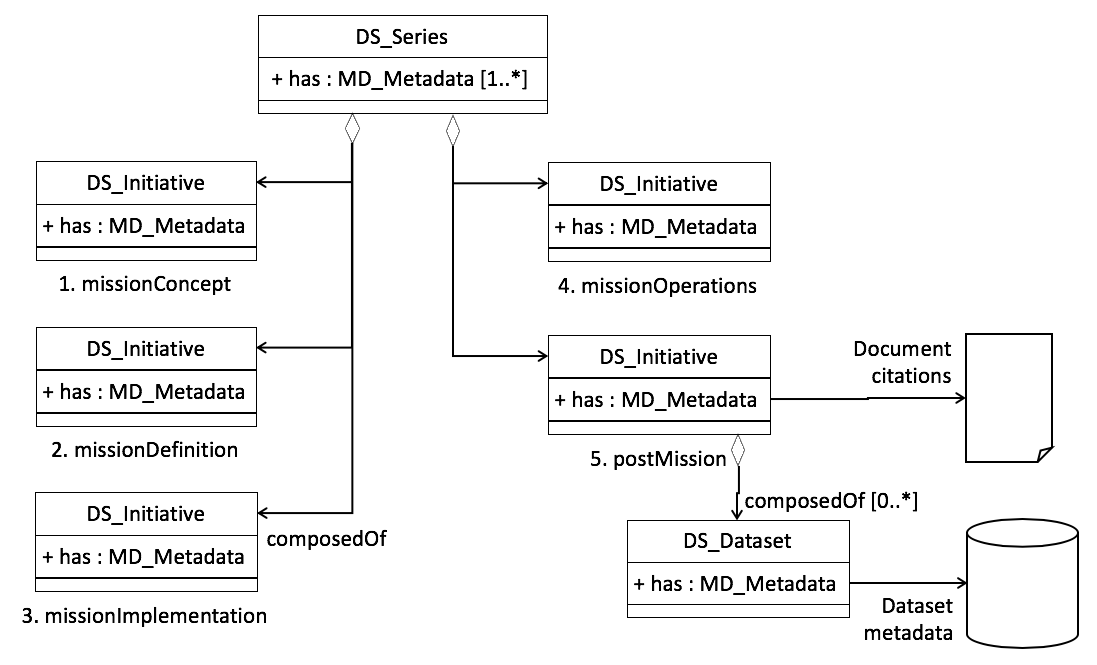 Figure C.1 Structure of preservation metadataThis document identifies two types of materials to be preserved, documents (e.g. reports, plans, etc.) and datasets (e.g. ancillary or auxiliary data). Preservation items that are documents are referenced with citations from appropriate sections in the metadata records included in the DS_Initiatives shown in Figure 1. Table 1 shows items referenced from acquisitionInformation, dataQuality, identificationInfo, and resourceLineage sections of the metadata record. The paths listed are conceptual paths that are independent of the representation chosen for the metadata.The items listed in the largest category (identificationInfo.citation) are datasets. The datasets are assumed to have metadata records that are independent from the mission metadata and these are referenced from the DS_Dataset objects included in the DS_Initiatives (see example for Stage 5 in Figure 1). In those cases, identification information for the datasets, including citations, is in the identificationInfo section of those records.Other preservation items are citations to documents and are listed in metadata sections that are most appropriate for particular types of reports. For example, documents that include requirements are listed in the acquisitionInformation.acquisitionPlan section and documents that describe data quality are in the dataQuality sections.Table C.1 — Preservation Items and Simplified xPathsBibliography[1]	ESIP, 2011:  Provenance and Context Content Standard (PCCS): ESIP Provenance and Context Content Standard (wiki) [2]	NASA, 2011: Earth Science Data Preservation Content Specification (PCS): NASA Earth Science Data Preservation Content Specification (PDF)[3]	ESA and CEOS/WGISS, 2015: Earth Observation Preserved Data Set Content (PDSC), http://ceos.org/document_management/Working_Groups/WGISS/Interest_Groups/Data_Stewardship/Recommendations/EO%20Preserved%20Data%20Set%20Content_v1.0.pdf[4]	Fox, N. 2010: A guide to establishing quantitative evidence of traceability to underpin the Quality Assurance requirements of GEO, QA4EO guide: QA4EO-QAEO-GEN-DQK-007, Version 4.0, March 27, 2010. http://qa4eo.org/docs/QA4EO-QAEO-GEN-DQK-007_v4.0.pdf[5]	CEOS/WGISS, 2017: Long Term Preservation of Earth Observation Space Data, Glossary of Acronyms and Terms, Version 1.2. http://ceos.org/document_management/Working_Groups/WGISS/Interest_Groups/Data_Stewardship/White_Papers/EO-DataStewardshipGlossary_v1.2.pdfIDTypeIdentificationDescriptionExamples of Types of  Quality InformationMC_1.1DocScientific Scenario, data producer and User CommunitiesDefines scientific scenario and expected goals. Lists Principal Investigator, designated user communities and third party actors.Required uncertainty bounds for services and applications, lifetime, data availability, data accuracy, data latency, revisit frequency or data acquisition timeline, geographical coverage, spatial resolution.Names of key science team leads and product team members, roles, performing organization, contact information, sponsoring agencies or organizations are included (within the constraints of applicable privacy regulations and policies). As responsibility changes hands in subsequent stages, the names of individuals and periods during which they were responsible for various aspects of the product should be documented (within the constraints of applicable privacy regulations and policies).MC_1.2DocMission Requirements DocumentDefines scientific mission and sensor requirements, processing methods, qualification methods. Includes instrument specifications (e.g., frequencies, bandwidths, polarizations, antenna size, and scan modes) and operations concepts.Calibration plan and quality assessment plan for the mission. Uncertainty requirements for instrument product (e.g. radiometric/geometric uncertainty bounds, coverage, revisit times, etc.). Justification for the design decisions (e.g. band selection).MC_1.3DocMission Operation PlanDefines the plan for how the mission will be conductedInitial data management plan.Initial operations concept.IDTypeIdentificationDescriptionExamples of Types of  Quality InformationMD_1.1DocMission Requirements SpecificationsDefines mission requirements, functional and resource allocation between mission measurement platform and data capture systems (e.g., ground systems for satellite operations), and operational scenario.Description of the information at a global level (e.g. revisit times and mission products uncertainty) and at a subsystem level (e.g., for instruments, instrument stray light, channel crosstalk, spatial sampling, field of view, observation mode, spectral channels).  MD_1.2DocSpace or aircraft to Ground segment ICDsDefines the main systems / segments, ICDs, system latency budget estimation and data flow.Error control (e.g. Cyclic Redundancy Check), data latency, data rate, quality flags, packets lost/ damaged, timeliness etc. for different scenarios (e.g. Near-Real-Time, calibration mode, ground stations availability and relative position).MD_1.3ADocSensor / Instrument requirementsDefines the Sensor / Instruments requirements for design (e.g. spectral bands, bandwidths, scan modes, polarizations, performance, antenna size, etc.)Sensor uncertainty budget based on previous knowledge.Specification of uncertainty associated with optical properties (e.g. noise, linearity, calibration accuracy, signal synchronization, electrostatic protection, and temperature and pressure ranges).MD_1.3BDoc / Data RecordSensor / Instrument characteristicsCharacteristics for processing of acquired data, data processing modelAssessment of performance/ acceptability including uncertainty, linearity, sun-glint, stray light.Documented model descriptions, validation of model and software, version control.Validation by comparison with other models or reference data sets including simulated products and ground measurements.MD_1.4ADoc / Data RecordSensor / Instrument qualification processQualification process for sensor, captured data, processed data.Documented procedure for validation. Data collected for supporting validation.MD_1.4BDoc / Data RecordOn-ground calibration   and characterization planCalibration requirements – documentation of pre-launch/pre-operational calibration methods and data from such calibration.Pre-launch calibration/pre-operational calibration includes: Optical Tests, Thermal Test, External Calibration Test, Field Of View determinationIdentification of reference standards, pre-flight calibration methods, re-calibration intervals. Uncertainty goals.MD_1.4CDoc / Data RecordGround/Ocean calibration reference and scientific baseCalibration requirements - including description of ground/ocean reference sites, accuracy, and stability of the site conditions.Data from such calibration sites.Traceability to International System of Units (SI) via international reference standards: Procedures, calibration certificates, traceability statement, and uncertainty analysis.MD_1.5DocProcessing algorithms and data format specificationDefines: Mathematical models and algorithms for mission data processing including algorithm theoretical basis; High-level data flow diagrams; Assumptions about algorithm performance and limitations; Auxiliary and ancillary data usage; Data and Product format requirements and standards; Metadata to facilitate discovery, search, access, understanding and usage associated with each of the data products.Documented descriptions of mathematical models and algorithms for mission data processing, including: Assessment of performance / acceptability; Peer reviewed papers; Simulation for validation results; Validation by comparison with test datasets; Product validation criteria; Auxiliary and ancillary data usage; Data and Product format requirements and standards including: Metadata specifications (including quality information/parameters), Naming conventions, and Version controls.IDTypeIdentificationDescriptionExamples of Types of  Quality InformationMI_1.1DocMission DesignDefines mission requirements specification and implementation design.Clear identification of technical procedure. Record of decisions made during implementation.MI_1.2ADocDetailed Space or Aircraft to Ground Segment Operations Concept and implementationDefines the detailed operational implementation and any contingency procedure/plan needed.Recording procedure for assuring the data integrity and quality.Storing of diagnostic information received.MI_1.2BDocData HandlingDescribes data capture and handling procedures.Clear identification of technical procedures.MI_1.2CDocOn Board ProcessingDocumentation of on board processing, if any.Algorithm description and software documentation as well as software validation information.MI_1.3DocSensor/Instrument Design and ImplementationDefines the Sensor/Instrument platform design, implementation and performance.Testing results including uncertainty.Uncertainty budget with supporting evidence (from on ground characterization).MI_1.4Doc / Data RecordsCalibration and ValidationIndependent calibration and validation campaign method, data validation activities with simulated data.Numeric (digital data) files of Instrument/sensor characteristics including pre-flight or pre-operational performance measurements (e.g., spectral response, instrument geometric calibration (geo-location offsets), and noise characteristics).Pre-launch/Pre-deployment calibration results, uncertainty budget with supporting evidence, traceability to SI validation results.MI_1.5ADocGround Processor Design, Algorithm Implementation and Supporting Information for data processing.Defines the design and implementation of the ground data processors and the algorithm.Includes methods for geo-location, radiometric calibration, and computing geophysical parameters.Includes supporting information for data processing (e.g. ancillary, auxiliary data description & usage, etc.), and sampling or mapping algorithms used in creation of the product.Includes description of numerical implementation, including any issues with computationally intensive operations, including impact of workarounds on quality.Includes data processing software test plans and sources of test dataAlgorithm description and software documentation and validation for all software used on ground and on board.Design includes content, format, latency, accuracy and quality.Clear naming conventions and version control.Sufficient metadata to facilitate discovery, search, access, understanding and usage associated with each of the data products.MI_1.5BNotes/ PapersTechnical NotesScientific PapersAlgorithm description and software validation for all software used on ground and on board.Metadata and naming conventionsProperly controlled versions and their descriptions.Complete metadata to facilitate discovery, search, access, understanding and usage associated with each of the data products.MI_1.6ADocProduct SpecificationsProvides a detailed description of products and their characteristics. It is recommended that the standard ISO 19131:2007 be followed for product specifications.Descriptions of data products’ structure, format, range of values and special fill or error values.Detailed description of output data products, sufficient to determine if products meet their specified requirements. Description of uncertainty/quality indicators and method to provide uncertainty to different users.Includes content, format, latency, accuracy and quality.MI_1.6BDocData Format SpecificationsContains information that will allow the user to read and use the data. Includes data format standard(s) used.Data format naming conventions, performance of compression algorithm, quality indicator specification.MI_1.6CDoc / Data RecordsSupporting Information for processingDefines and identifies ancillary and auxiliary data and how they are to be used in processing.Documentation about and data records for all ancillary data or other data sets used in generation or calibration of the data or derived product at all levels.Appropriate quality indicator for ancillary/auxiliary data to be used in the mission operations stage with the relevant metadata.MI_1.7Doc / Data RecordsQualification ProcessDetailed qualification methods and dataAssessment of performance/acceptability.IDTypeIdentificationDescriptionExamples of Types of  Quality InformationMO_1.1DocMission data access and service requirements document and User HandbookDefines the data archival and processing/ reprocessing strategy, the data accessible to users and the service requirements & performance during the operations stage.Clear identification of technical procedures.MO_1.2DocSensor Ground Segment Operations PlanDescribes the actual implementation of the end-to-end mission operations.MO_1.3Doc/ Data RecordsMission Operations Acquisition Plans and ReportsDescribes acquisition plans and reports for data from the mission sensor(s). Includes mission logs accounting for data gaps, maneuvers, etc.Availability of data, data quality, model evolution, calibration parameter evolution, geo-location performance, data anomalies.MO_1.4Data RecordsRaw/Level 0Raw or Level 0 data from the sensor or instrument data packetsCompleteness of data, timeline, Certification of L0 processing.MO_1.5AData RecordsLevel 1Processed science data L1 products.The final version of a derived product should be the version archived. If results reported in peer reviewed publications were based on earlier versions of the product, those versions or at least representative subsets of those versions should also be archived. At a minimum, the algorithm and software that generated earlier versions should be archived.Metadata at the dataset (granule) level should indicate which version of software was used for producing a given dataset (granule).Associated uncertainties. Processing algorithm recorded and validated. Reference to calibration, traceability. For geometrically located area, geometric alignment and resampling information.MO_1.5BData RecordsLevel 2 +Processed science data L2 products and higher, including Analysis Ready Data.The final version of a derived product should be the version archived. If results reported in peer reviewed publications were based on earlier versions of the product, those versions or at least representative subsets of those versions should also be archived. At a minimum, the algorithm and software that generated earlier versions should be archived.Metadata at the dataset (granule) level should indicate which version of software was used for producing a given dataset (granule).Metadata at the dataset (granule) level, or at data set series (collection) level as appropriate, should include information about calibration parameters, precision orbit & attitude data; climatological norms, geophysical masks; First-guess fields from numerical weather or climate models; spectrum and transmittance information.Associated uncertainties. Processing algorithm recorded and validated. Reference to calibration, atmospheric corrections, traceability. Reference to validation where relevant.MO_1.6Data RecordsBrowse ImagesBrowse Digital Catalogue and images, when generated.MO_1.7Data RecordsAncillary DataAttitude, Ephemeris, Navigation parameters, Observation counters, Orbital State Vectors, Times, Sun Position, Temperatures Sensor/CCD/Amplifiers noises, Earth Relative position, Azimuth, satellite or aircraft maneuvers, instrument parameters (e.g. optical response), aircraft position,  locations of in situ instrumentsQuality flags and performance parameters, e.g., orbit accuracy, temperature stability.MO_1.8Data RecordsAuxiliary DataBand/Multispectral/ Band-by-band parameters for algorithms, Non-linearity correction factors, Error/Failure/Gap correction factors, Calibration curve/Factors or look-up tables, Scaling correction factors, Atmospheric correction factors, geometry correction factors, drift factor, albedo parameters, instrument modes, incident angle, absolute calibration constants, solar radiance, moon temperature brightness, local seasonal variances, weather forecast/actual, wind, altimetry/geoid model DEM, any significant external events impacting observations.Associated uncertainties and evidence where appropriate. Otherwise performance flags and parameters, e.g., drift. Sensitivity coefficients for L1 and L2 data to their parameters. Date range for auxiliary file version.MO_1.9Doc/ Data RecordsCalibration and validation dataDescription of validation process, including identification of validation data sets, measurement protocols, data collection, analysis and accuracy reporting.Cal/Val (CALibration / VALidation) data acquired during mission operations (optical/radiometric stability, Instrument availability,   Internal calibration, Optic pointing pattern, etc.)Detailed history of validation activities and validation data sets along with metadata from previous validation exercises.Published data validation papers showing how well the data compare to the best known correlative measurements.Accuracy of products, as measured by validation testing, and compared to accuracy requirements.In-flight calibration reports, uncertainly with evidence, version report, instrument anomalies parameters evolution (degradation model, pixel response linearity, etc.). Instrument validation: Signal-to-Noise Ratio validation, absolute and relative radiometric vicarious calibration, Modulation Transfer Function, geolocation, L2 products, etc.Validation reports, satellite uncertainties.MO_1.10Doc/Data RecordsQuality ParametersQuality assessment of instrument, raw data and productsFlowed-through effects of sensor noise, calibration errors, spatial and spectral errors, and/or un-modelled or neglected geophysical phenomena on the quality of productAssessment of performance/acceptability.MO_1.11Doc/ Data RecordsMetadataMetadata Digital InventoryMO_1.12SWCodeLevel 0 consolidationSoftware used for generating Level 0 data from raw data.MO_1.13Doc/SWCodeData Processing SoftwareInstrument processing algorithms, context and source codes, testing context.Description of lineage – i.e., input data and attributes covering all input data used by the algorithm - primary sensor data, ancillary data, forward models and look-up tables. Lineage information at granule level – i.e., all inputs (including ancillary or other data granules, calibration files, look-up tables, ground control, climatology etc.) used to generate the product.All information needed to verify what output data was created by a run, including data volume and file sizes.Documentation of expected exceptions, and how they are identified, trapped, and handled.Source for values of constants and look-up tables used in the algorithm, or explanation of how they were calculated.Documentation of processing history and production version history (which versions were used when, why different versions came about, and what the improvements and changes were from version to version).Descriptions of data sets used for software verification and validation.Test reports or summary of test results in sufficient detail to show that products meet requirements.Software release notes, including references to versions of operating systems, compilers, commercial software libraries used in the code.Algorithm description. Algorithms and software verification/validation, version control.MO_1.13 (Continued)Description of potential future enhancements to the algorithm, the limitations they will mitigate. For all products held in the archive, the versions of source code used to produce the products. Where different versions of ancillary, input data, or calibration were used, the history of those changes should be available as part of the processing history.MO_1.14SWCodeQuality Control SoftwareAlgorithms and software verification/validation, version control.MO_1.15ASWCodeScience Data ToolsProduct access (reader) and analysis tools.Source code to facilitate use of the calibration data, ancillary data and the data products at all levels.Source code useful for creating programs to read and display the calibration data, ancillary data and product data and metadata values.References to applicable commercial tools and version numbers.Release notes, sample inputs and corresponding output results.MO_1.15BSWCodeVisualization ToolsProcessing and visualizing toolsSoftware validation and version control.  Algorithms and software verification/ validation.MO_1.16SWCodeValue-Added SoftwareSoftware validation and version control.  Algorithms and software verification/ validation.MO_1.18DocProduct qualification and quality assurance monitoring reportsDefines the product qualification process outputs.Includes test reports, and results of reviews and appraisals.Assessment of performance/accept ability based on relevant quality parameters such as uncertainty levels, flags etc.MO_1.19DocSensor/ Instrument evolution and history recordsDescribes any instrument event that might affect data quality (e.g. upgrading, downgrading, look-up tables). It includes also known-errors and limits of sensors/instruments.Instrument timeline. Documented supporting evidence for decisions.MO_1.20DocReferred publications and papersReferred publications, articles and technical notes clearly referencing the used datasets.References to published articles about the use of the dataUser feedback about productsMO_1.21DocTandem and/or combined campaigns, comparisonsData and reportsUncertainty budgets with supporting evidence.Comparisons report following QA4EO Guideline 7MO_1.22ADoc/ Data RecordsCross- campaign, cross- comparisons and cross- calibration activities documentation and DataDescribes the cross campaign scenario and operational context. Also describes any cross-calibration activities.Evidence of participation in appropriate comparisons. Comparison report following QA4EO Guidelines 4 and 7.MO_1.23DocData Access PolicyDescribes the data access policy for mission in the operational stage.IDTypeIdentificationDescriptionExamples of Types of  Quality InformationPM_1.1ADocData consolidation & reprocessing strategy, implementation plans, and consolidated/ reprocessed data.ProcessingDescription of final processing and/or calibration changes including provenance and context.Algorithms and software validation, version control.Clear description of motivation for reprocessing and improvements gained.PM_1.1BDoc/ Data RecordsData consolidation & reprocessing strategy, implementation plans, and consolidated/ reprocessed data.Ancillary, AuxiliaryUpdated Ancillary, Auxiliary data and their description.Name and location of the ancillary/auxiliary data archive facility if ancillary/auxiliary data will not be stored with the products.Associated uncertainties and evidence, version control.PM_1.1 CDoc/ Data RecordsData consolidation & reprocessing strategy, implementation plans, and consolidated/ reprocessed data.QAQuality information updated as part of reprocessingAssessment of performance/Acceptability.PM_1.2Data Records(Reprocessed data set)Data consolidation & reprocessing strategy, implementation plans, and consolidated/ reprocessed data.L0, L1, L2+Reprocessed data & productsThe final version of a derived product should be the version archived. If results reported in peer reviewed publications were based on earlier versions of the product, those versions or at least representative subsets of those versions should also be archived. At a minimum, the algorithm and software that generated such earlier versions should be archived.Associated uncertainties and evidence, version control.PM_1.4DataData consolidation & reprocessing strategy, implementation plans and consolidated/ reprocessed data.MetadataMetadata InventoryPM_1.5DocReferred publications and papersReferred publications, articles and technical notes clearly referencing the used datasets.Persistent Identifiers.PM_1.6DocHistorical Data Access PolicyDescribes the data access policy for the historical mission in the Preservation stage.PM_1.7DocHistorical Mission User HandbookDescribes the consolidated end-to-end mission description, data formats, operational scenarios, and all information necessary for future data use. It includes also the appraisal of the mission datasets (i.e. their value).Summary of quality information approach within mission / instrument.StagePhaseMission ConceptAMission DefinitionBMission ImplementationC and DMission OperationEPost MissionFSimplified xPathSimplified xPathCountIdentifierTitleTitleidentificationInfo.citationidentificationInfo.citation12MI_1.6AProduct SpecificationsProduct SpecificationsMO_1.11MetadataMetadataMO_1.4Raw/Level 0 Raw/Level 0 MO_1.5ALevel 1 Level 1 MO_1.5BLevel 2 +Level 2 +MO_1.6Browse ImagesBrowse ImagesMO_1.7Ancillary DataAncillary DataMO_1.8Auxiliary Data Auxiliary Data MO_1.9Calibration and validation dataCalibration and validation dataPM_1.1BData consolidation & reprocessing strategy, implementation plans, and consolidated/ reprocessed data. Ancillary, AuxiliaryData consolidation & reprocessing strategy, implementation plans, and consolidated/ reprocessed data. Ancillary, AuxiliaryPM_1.2Data consolidation & reprocessing strategy, implementation plans, and consolidated/ reprocessed data. L0, L1, L2+Data consolidation & reprocessing strategy, implementation plans, and consolidated/ reprocessed data. L0, L1, L2+PM_1.4Data consolidation & reprocessing strategy, implementation plans and consolidated/ reprocessed data. MetadataData consolidation & reprocessing strategy, implementation plans and consolidated/ reprocessed data. MetadataacquisitionInformation.acquisitionPlan.citationacquisitionInformation.acquisitionPlan.citation11MC_1.2Mission Requirements Document Mission Requirements Document MD_1.1Mission Requirements SpecificationsMission Requirements SpecificationsMD_1.3ASensor / Instrument requirementsSensor / Instrument requirementsMD_1.4BOn-ground calibration and characterization planOn-ground calibration and characterization planMD_1.4CGround/Ocean calibration reference and scientific baseGround/Ocean calibration reference and scientific baseMI_1.1Mission Design Mission Design MI_1.3Sensor/Instrument Design and ImplementationSensor/Instrument Design and ImplementationMI_1.4Calibration and Validation Calibration and Validation MO_1.1Mission data access and service requirements document and User HandbookMission data access and service requirements document and User HandbookMO_1.2Sensor Ground Segment Operations PlanSensor Ground Segment Operations PlanMO_1.3Mission Operations Acquisition Plans and ReportsMission Operations Acquisition Plans and ReportsacquisitionInformation.instrument.citationacquisitionInformation.instrument.citation1MD_1.3BSensor / Instrument characteristicsSensor / Instrument characteristicsacquisitionInformation.instrument.history.citationacquisitionInformation.instrument.history.citation1MO_1.19Sensor/Instrument evolution and history recordsSensor/Instrument evolution and history recordsdataQualityInfo.report.evaluationMethod.referenceDocdataQualityInfo.report.evaluationMethod.referenceDoc2MI_1.7Qualification ProcessQualification ProcessMO_1.10Quality ParametersQuality ParametersdataQualityInfo.standaloneQualityReport.reportReferencedataQualityInfo.standaloneQualityReport.reportReference3MD_1.4ASensor / Instrument qualification processSensor / Instrument qualification processMO_1.18Product qualification and quality assurance monitoring reportsProduct qualification and quality assurance monitoring reportsPM_1.1 CData consolidation & reprocessing strategy, implementation plans, and consolidated/ reprocessed data. QAData consolidation & reprocessing strategy, implementation plans, and consolidated/ reprocessed data. QAidentificationInfo.additionalDocumentationidentificationInfo.additionalDocumentation3MI_1.5BTechnical Notes, Scientific PapersTechnical Notes, Scientific PapersPM_1.5Referred publications and papersReferred publications and papersPM_1.7Historical Mission User HandbookHistorical Mission User HandbookidentificationInfo.associatedResource.nameidentificationInfo.associatedResource.name5MC_1.1 Scientific Scenario, data producer and User CommunitiesScientific Scenario, data producer and User CommunitiesMC_1.3Mission Operation PlanMission Operation PlanMO_1.20Referred publications and papersReferred publications and papersMO_1.21Tandem and/or combined campaigns, comparisonsTandem and/or combined campaigns, comparisonsMO_1.22ACross- campaign, cross- comparisons and cross- calibration activities documentation and DataCross- campaign, cross- comparisons and cross- calibration activities documentation and DataidentificationInfo.resourceConstraints.referenceidentificationInfo.resourceConstraints.reference2MO_1.23Data Access PolicyData Access PolicyPM_1.6Historical Data Access PolicyHistorical Data Access PolicyidentificationInfo.resourceFormat.formatSpecificationCitationidentificationInfo.resourceFormat.formatSpecificationCitation1MI_1.6BData Format SpecificationsData Format SpecificationsresourceLineage.processStep.processingInformation.algorithm.citationresourceLineage.processStep.processingInformation.algorithm.citation1MD_1.5Processing algorithms and data format specificationProcessing algorithms and data format specificationresourceLineage.processStep.processingInformation.softwareReferenceresourceLineage.processStep.processingInformation.softwareReference7MO_1.12Level 0 consolidationLevel 0 consolidationMO_1.13Data Processing SoftwareData Processing SoftwareMO_1.14Quality Control SoftwareQuality Control SoftwareMO_1.15AScience Data ToolsScience Data ToolsMO_1.15BVisualization ToolsVisualization ToolsMO_1.16Value-Added SoftwareValue-Added SoftwarePM_1.1AData consolidation & reprocessing strategy, implementation plans, and consolidated/ reprocessed data. ProcessingData consolidation & reprocessing strategy, implementation plans, and consolidated/ reprocessed data. ProcessingresourceLineage.processStep.referenceresourceLineage.processStep.reference6MD_1.2Space or aircraft to Ground segment ICDs Space or aircraft to Ground segment ICDs MI_1.2ADetailed Space or Aircraft to Ground Segment Operations Concept and implementationDetailed Space or Aircraft to Ground Segment Operations Concept and implementationMI_1.2BData HandlingData HandlingMI_1.2COn Board ProcessingOn Board ProcessingMI_1.5AGround Processor Design, Algorithm Implementation and Supporting Information for data processing.Ground Processor Design, Algorithm Implementation and Supporting Information for data processing.MI_1.6CSupporting Information for processingSupporting Information for processing